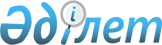 Об определении размера и порядка оказания жилищной помощи в городе УральскРешение Уральского городского маслихата Западно-Казахстанской области от 28 февраля 2024 года № 9-11. Зарегистрирован в Департаменте юстиции Западно-Казахстанской области 29 февраля 2024 года № 7330-07
      В соответствии со статьей 97 Закона Республики Казахстан "О жилищных отношениях", статьей 6 Закона Республики Казахстан "О местном государственном управлении и самоуправлении в Республике Казахстан", приказом Министра промышленности и строительства Республики Казахстан от 8 декабря 2023 года № 117 "Об утверждении Правил предоставления жилищной помощи" (зарегистрировано в Реестре государственной регистрации нормативных правовых актов под № 33763), Уральский городской маслихат РЕШИЛ:
      1. Определить размер и порядок оказания жилищной помощи в городе Уральск согласно приложению 1 к настоящему решению. 
      2. Признать утратившими силу некоторые решения Уральского городского маслихата согласно приложению 2 к настоящему решению. 
      3. Настоящее решение вводится в действие по истечении десяти календарных дней после дня его первого официального опубликования.  Размер и порядок оказания жилищной помощи в городе Уральск
      1. Жилищная помощь предоставляется за счет средств местного бюджета малообеспеченным семьям (гражданам) (далее-услугополучатель), постоянно зарегистрированным и проживающим в жилище, которое находится на праве собственности как единственное жилище на территории Республики Казахстан, а также нанимателям (поднанимателям) жилища из государственного жилищного фонда и жилища, арендованного местным исполнительным органом в частном жилищном фонде, на оплату:
      расходов на управление объектом кондоминиума и содержание общего имущества объекта кондоминиума, в том числе капитальный ремонт общего имущества объекта кондоминиума; 
      потребления коммунальных услуг и услуг связи в части увеличения абонентской платы за телефон, подключенный к сети телекоммуникаций; 
      расходов за пользование жилищем из государственного жилищного фонда и жилищем, арендованным местным исполнительным органом в частном жилищном фонде. 
      Расходы услугополучателя, принимаемые к исчислению жилищной помощи, определяются как сумма расходов по каждому из вышеуказанных направлений.
      2. Жилищная помощь определяется как разница между суммой оплаты расходов на управление объектом кондоминиума и содержание общего имущества объекта кондоминиума, в том числе капитальный ремонт общего имущества объекта кондоминиума, потребление коммунальных услуг и услуг связи в части увеличения абонентской платы за телефон, подключенный к сети телекоммуникаций, пользование жилищем из государственного жилищного фонда и жилищем, арендованным местным исполнительным органом в частном жилищном фонде, и предельно допустимым уровнем расходов услугополучателя на эти цели, установлена в размере 5 (пять) процентов.
      3. Жилищная помощь оказывается по предъявленным поставщиками счетам о ежемесячных взносах на управление объектом кондоминиума и содержание общего имущества объекта кондоминиума, в том числе капитальный ремонт общего имущества объекта кондоминиума согласно смете расходов и счетам на оплату коммунальных услуг за счет бюджетных средств услугополучателям. 
      4. Назначение жилищной помощи осуществляется государственным учреждением "Отдел занятости и социальных программ города Уральск" (далее - услугодатель). 
      5. Совокупный доход услугополучателя исчисляется услугодателем за квартал, предшествовавший кварталу обращения за назначением жилищной помощи, согласно Правилам предоставления жилищной помощи, утвержденным приказом Министра промышленности и строительства Республики Казахстан от 8 декабря 2023 года № 117 (зарегистрирован в Реестре государственной регистрации нормативных правовых актов под № 33763) (далее - Правила).
      6. Выплата компенсации повышения тарифов абонентской платы за телефон, подключенный к сети телекоммуникаций, производится в соответствии с Правилами компенсации повышения тарифов абонентской платы за оказание услуг телекоммуникаций социально защищаемым гражданам, утвержденным приказом Министра цифрового развития, инноваций и аэрокосмической промышленности Республики Казахстан от 28 июля 2023 года № 295/НҚ (зарегистрирован в Реестре государственной регистрации нормативных правовых актов под № 33200).
      7. При назначении жилищной помощи принимается норма площади в размере не менее 15 (пятнадцати) квадратных метров и не более 18 (восемнадцати) квадратных метров полезной площади на человека, но не менее однокомнатной квартиры или комнаты в общежитии.
      8. Услугополучатель для получения государственной услуги направляет услугодателю через веб-портал "электронного правительства" или "Государственная корпорация "Правительство для граждан" (далее - Государственная корпорация) заявление о назначении жилищной помощи, по форме согласно приложению 1 к Правилам. 
      Перечень основных требований к оказанию государственной услуги "Назначение жилищной помощи" предусмотрен в приложении 2 к Правилам. 
      Для назначения жилищной помощи услугополучатель (либо его представитель по нотариально заверенной доверенности) предоставляет документы согласно пункту 8 Перечня основных требований к оказанию государственной услуги. 
      Истребование документов, не предусмотренных настоящим пунктом, не допускается. Сведения о наличии или отсутствии жилища (по Республике Казахстан), принадлежащего им на праве собственности, услугодатель получает посредством информационных систем. 
      При повторном обращении услугополучатель (либо его представитель по нотариально заверенной доверенности) представляет только подтверждающие документы о доходах семьи и счета на коммунальные расходы за истекший квартал перед обращением, за исключением, предусмотренного пунктом 11 Правил. 
      Срок рассмотрения документов и принятия решения о предоставлении жилищной помощи либо мотивированный ответ об отказе со дня принятия полного комплекта документов от Государственной корпорации либо через веб-портал "электронного правительства" составляет 8 (восемь) рабочих дней. 
      9. Назначение жилищной помощи осуществляется в пределах средств, предусмотренных в бюджете города на соответствующий финансовый год услугополучателям. 
      10. Выплата жилищной помощи услугополучателю осуществляется услугодателем через банки второго уровня.
      Решение Уральского городского маслихата от 6 апреля 2021 года № 4-3 "Об определении размера и порядка оказания жилищной помощи в городе Уральск" (зарегистрированное в Реестре государственной регистрации нормативных правовых актов № 6934);
      2. Решение Уральского городского маслихата от 22 декабря 2022 года № 22-8 "О внесении изменений в решение Уральского городского маслихата от 6 апреля 2021 года № 4-3 "Об утверждении Правил определения размера и порядка оказания жилищной помощи малообеспеченным семьям (гражданам) в городе Уральск" (зарегистрированное в Реестре государственной регистрации нормативных правовых актов № 31405);
      3. Решение Уральского городского маслихата от 20 сентября 2023 года № 5-4 "О внесении изменений и дополнения в решение Уральского городского маслихата от 6 апреля 2021 года № 4-3 "Об определении размера и порядка оказания жилищной помощи в городе Уральск" (зарегистрированное в Реестре государственной регистрации нормативных правовых актов № 7249-07).
					© 2012. РГП на ПХВ «Институт законодательства и правовой информации Республики Казахстан» Министерства юстиции Республики Казахстан
				
      Председатель Уральского городского маслихата

Е.Калиев
Приложение 1
к решению от 28 февраля
2024 года № 9-11Приложение 2
к решению от 28 февраля 2024 года № 9-11